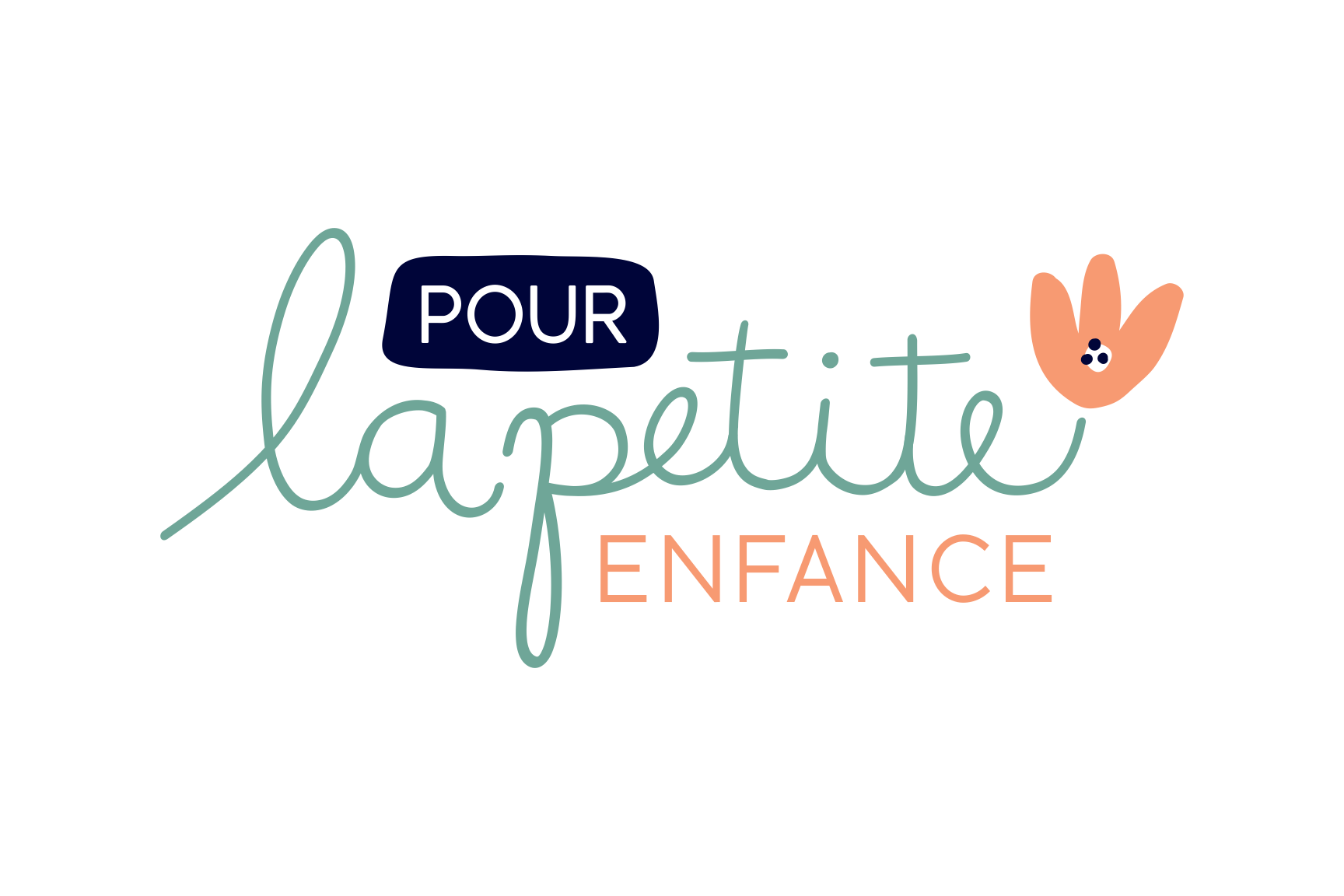 Veuillez remplir ce formulaire et coller votre texte à l’endroit approprié. Faire parvenir votre article et choix de photos revuepourlapetiteenfance@uqam.caINFORMATIONS SUR L’AUTEUR/AUTEURELes informations ci-dessous seront publiées dans la revue. Les champs marqués d’un astérisque sont obligatoires.Une photo professionnelle de chacun.e.e des auteure.e.s. est exigée.Auteur/auteure 1Auteur/auteure 2Auteur/auteure 3Auteur/auteure 4RUBRIQUE DE L’ARTICLECochez la rubrique dans laquelle pourrait s’insérer votre article.	 Thématique de la revue	 Hors dossier	Autre : 											TITRE DE L’ARTICLEIndiquez ci-dessous le titre de l’article. (Le titre doit être court et en lien direct avec votre article.)PHOTOGRAPHIES/ILLUSTRATIONSVous êtes invité.e.s à nous proposer une sélection de 4 à 5 photos à joindre à votre article (à partir du site https://www.shutterstock.com). Vous devez joindre les liens des photos que vous souhaitez joindre à votre article, ainsi qu’une capture d’écran de celles-ci. Si vous soumettez des photos issues du milieu de la pratique, vous devez fournir les fichiers originaux dans un dossier, et vous assurez de fournir le Formulaire de consentement et dégagement signé, pour chacune des personnes se trouvant sur vos photos. Les photos « collées » dans votre document Word ne pourront être utilisées.NOMBRE DE CARACTÈRES DE L’ARTICLE Inscrivez ci-dessous le nombre de mots de votre texte en incluant, le cas échéant, les notes de bas de page et les références. Il faut prévoir environ 3250 caractères (espaces compris) par page de la revue. Pour un article complet, le format privilégié pour permettre une mise en page agréable est de 6500 caractères (espaces compris), soit l’équivalent de deux pages de la revue. Pour le format long (trois pages), prévoir 9750 caractères (espaces compris). Notez que les articles de plus de 13 000 caractères (espace compris) ne sont pas acceptés. Nombre de caractères: ARTICLE Collez le texte de votre article ci-dessous en respectant les directives de publication. Votre texte doit être conforme aux rectifications orthographiques (voir le site http://www.orthographe-recommandee.info/ pour plus d’information).(Police Arial, caractères 12 points, simple interligne). Les articles doivent être soumis en format .doc ou .docx.Insérez votre texte ici :RÉFÉRENCESVeuillez indiquer vos références ci-dessous, s’il y a lieu. Veuillez suivre les indications se trouvant dans l’édition la plus récente du Publication Manual of the American Psychological Association (APA), c’est-à-dire APA 7e édition. Les références doivent respecter le style nature, ce qui signifie que la citation dans le texte est présentée par un numéro correspondant à la référence complète dans la liste de références à la fin du texte ET NON entre parenthèses dans le texte.Une rédaction inclusive est demandée.À noter que les références comptent dans votre nombre de mots. Maximum de 15 références.*Nom de l’auteur/auteure :*Fonction :Nom de l’établissement :Ville de l’établissement :Courriel :Liens vers site web ou autres (si pertinent)*Nom de l’auteur/auteure :*Fonction :Nom de l’établissement :Ville de l’établissement :Courriel :Liens vers site web ou autres (si pertinent)*Nom de l’auteur/auteure :*Fonction :Nom de l’établissement :Ville de l’établissement :Courriel :Liens vers site web ou autres (si pertinent)*Nom de l’auteur/auteure :*Fonction :Nom de l’établissement :Ville de l’établissement :Courriel :Liens vers site web ou autres (si pertinent)